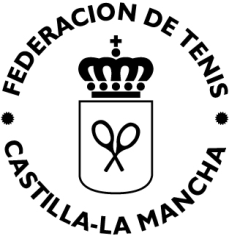 CAMPEONATO REGIONAL ALEVIN  D.E.E  EN EL CLUB CUENCA TENIS           (CUENCA)21    AL  22   DE  ABRIL    DEL  2018APELLIDOS: NOMBRE: FECHA DE NACIMIENTO:                                 EDAD: Nº DNI O PASAPORTE: DOMICILIO:  POBLACION:                                                                           PROVINCIA: CODIGO POSTAL:                                                                TELEFONOS:CORREO ELECTRONICO:   PROVINCIA POR LA QUE SE HA CLASIFICADO: PUESTO EN EL QUE SE HA CLASIFICADO (Campeón, subcampeón, tercer clasificado o reserva) NUMERO DE LICENCIA:INSCRIPCION AL CAMPEONATO REGIONAL: EN                                ,                                  2018                                                                              FDO:LA FECHA TOPE PARA REALIZAR LA INSCRIPCION SERA EL MARTES 17 DE ABRIL,   A LAS 14.00 HORAS A franherqui@gmail.com y a la (fedetenisclm@fedetenisclm.es).PROCEDIENDOSE  AL SORTEO EL DIA  SABADO 21 DE ABRIL A LAS 09:00 HORAS EN LAS INSTALACIONES DEL CLUB.INICIO DE PARTIDOS SABADO 21 A LAS 10:00 A.M.NO SE ADMITIRAN INSCRIPCIONES FUERA DEL PLAZO ESTABLECIDO.